Draga djeco i roditelji!Već nas jako dugo nema zajedno pa nakon proljetnih aktivnosti te aktivnosti vezanih za Uskrs krećemo s igrom oblicima! Nadam se da će vam biti zanimljivo. Šaljemo puno pozdrava! Vaše odgojiteljice Prvo prijedlog slikovnica koje neki možda imate i kod kuće:1.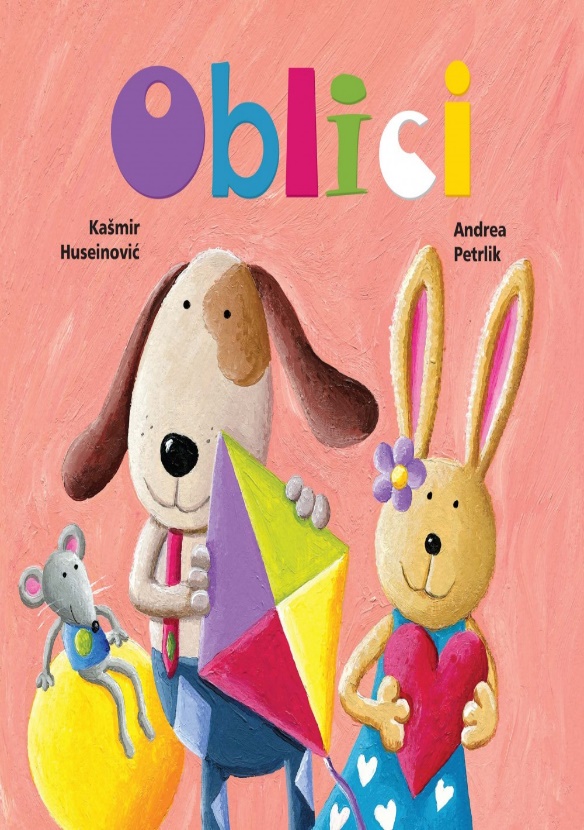 2. 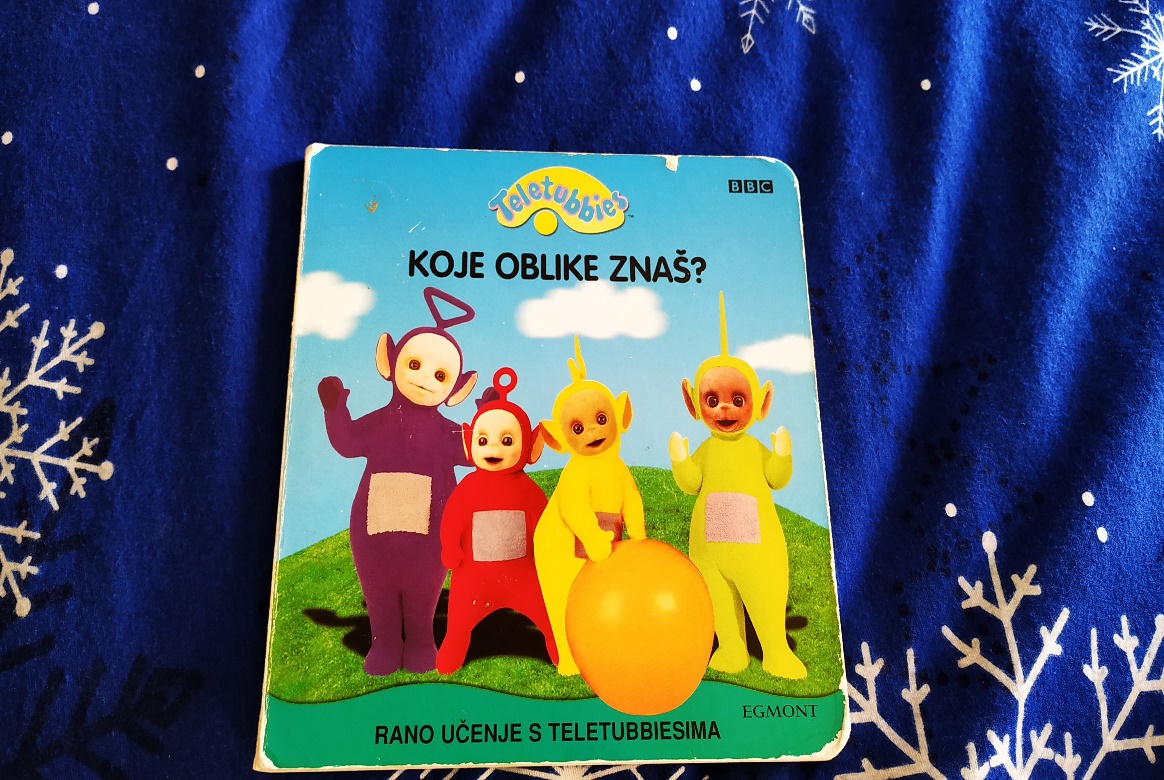 Ukoliko ih nemate u svojoj kućnoj riznici slikovnica, donosimo ih u cijelosti. 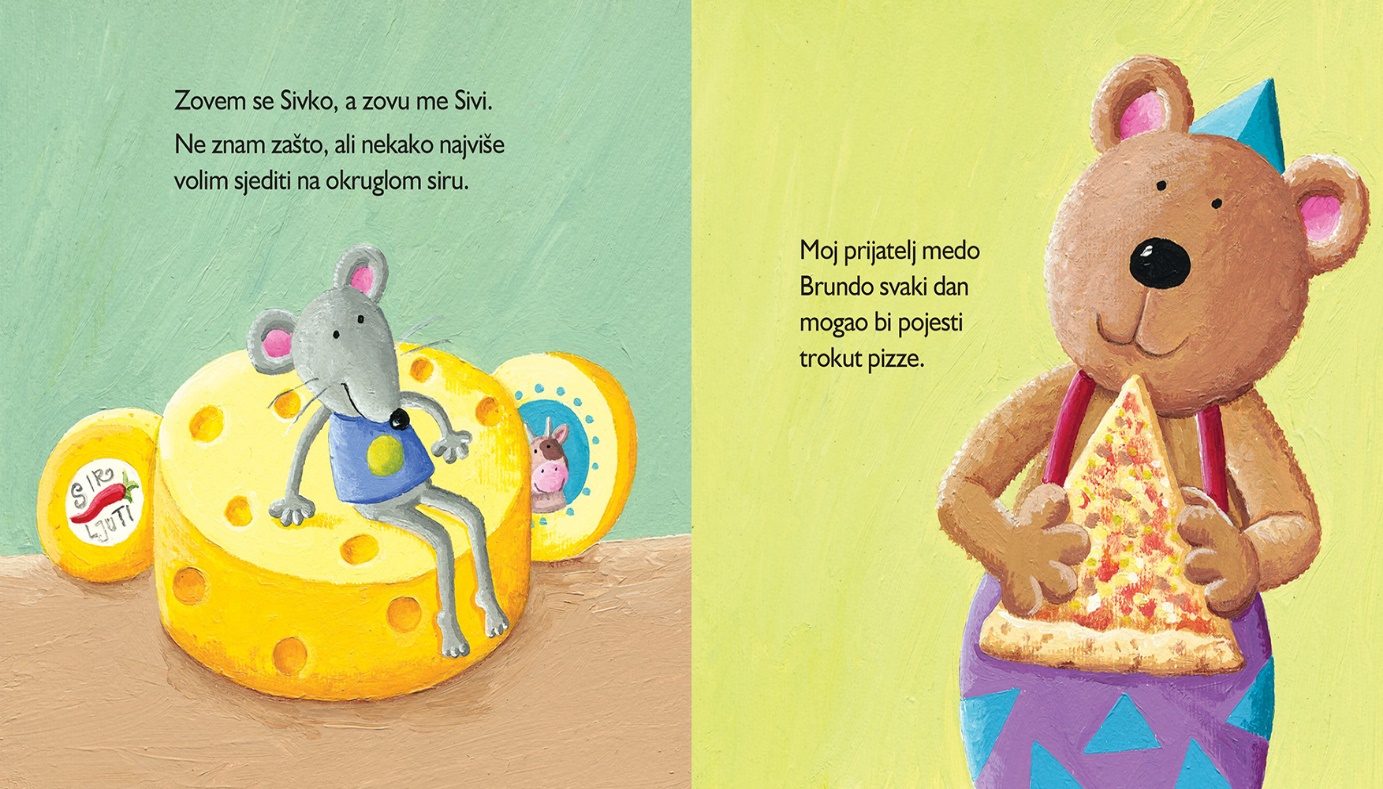 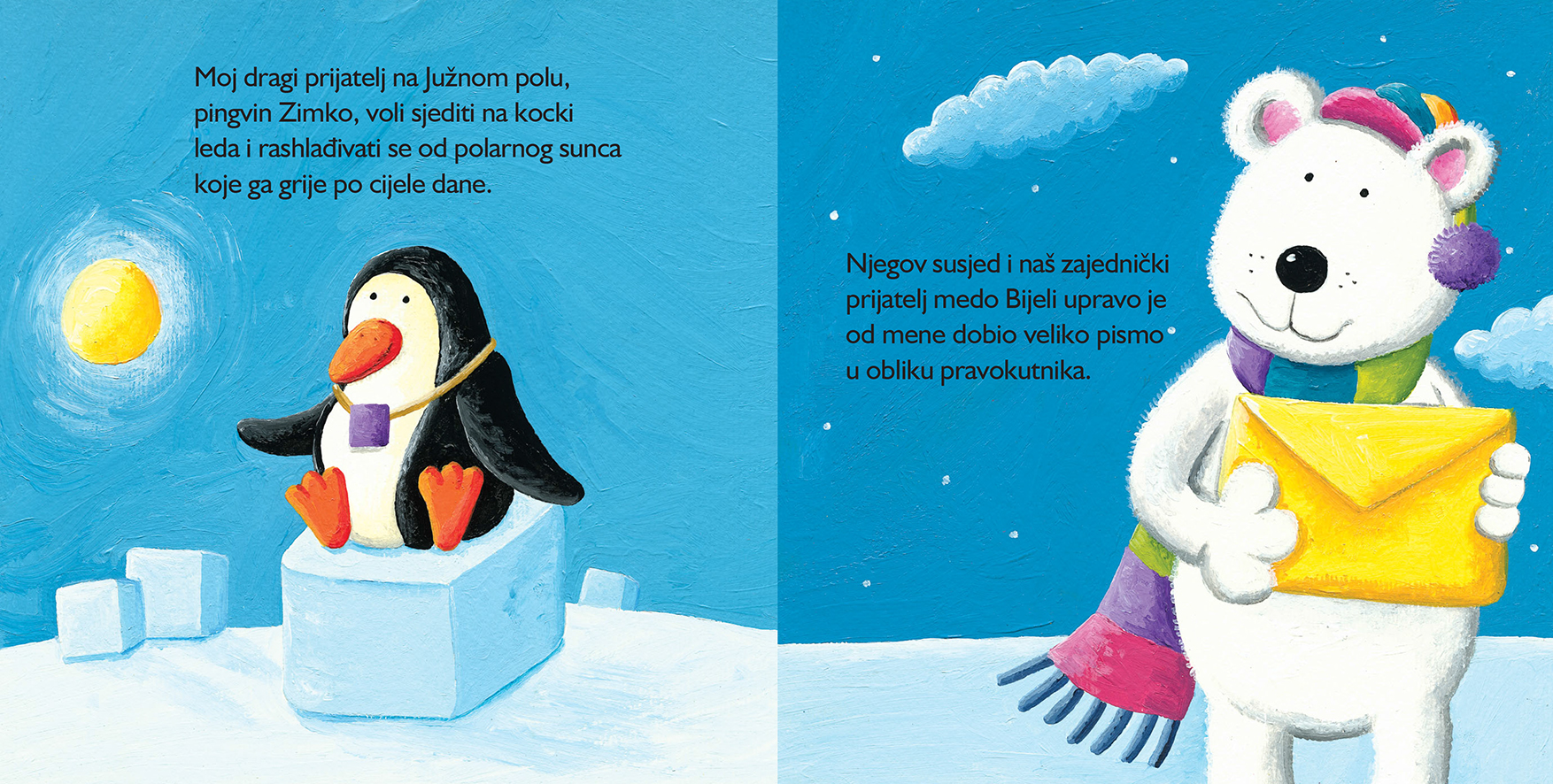 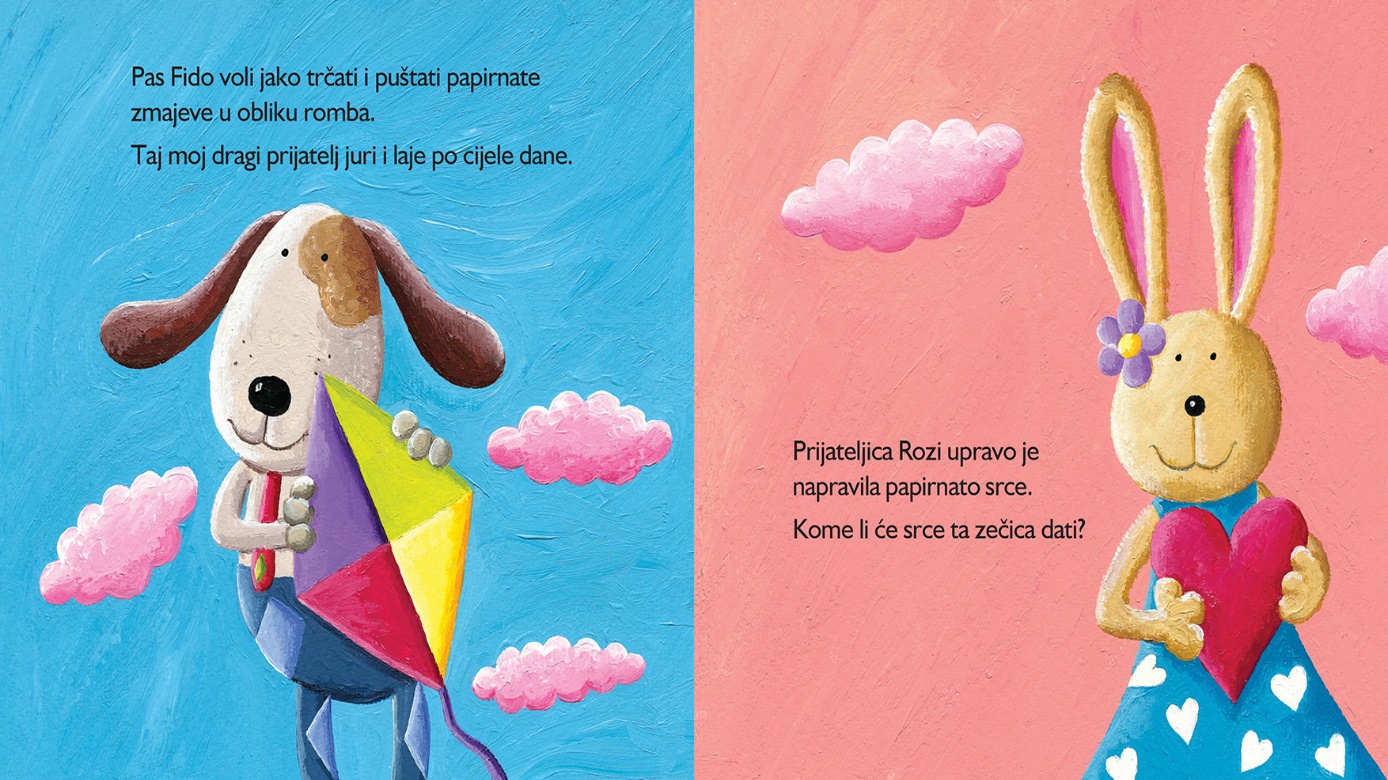 Slijedi primjer stolno-manipulativne igre kojom će djeca na zanimljiv način usvojiti oblike, a ujedno ponavljati osnovne boje!ŠTO VAM JE POTREBNO ZA IZRADU?Kartonski podložak, flomasteri, filc ili kolaž papir, po izboru čičak traka koja ovaj poticaj čini zanimljivijim, a može biti obična pokrivaljka kolaž papirom, škare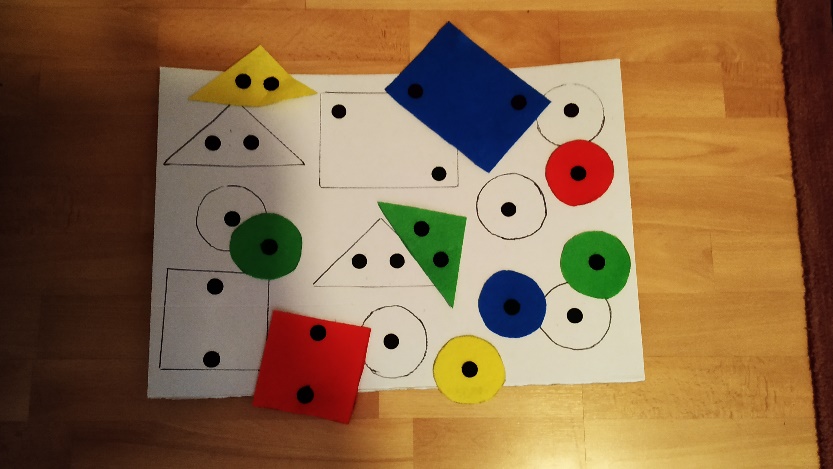 Obrube geometrijskih oblika ocrtamo bojom koja odgovara boji geometrijskog lika koja sjeda na to mjesto. 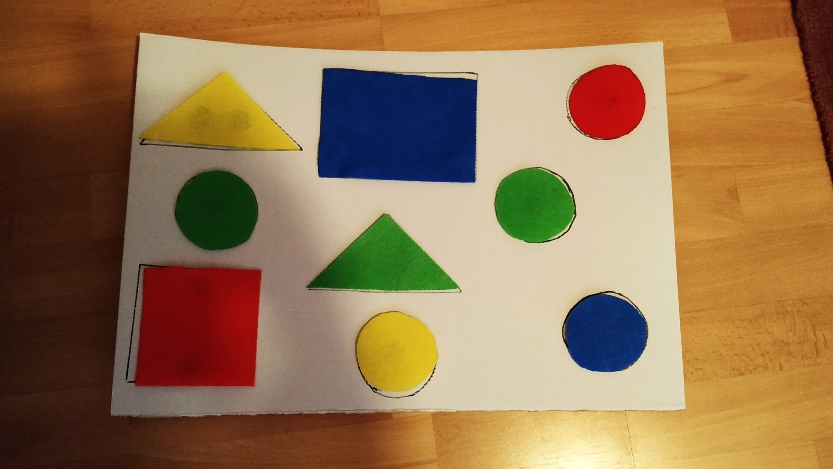 U nastavku slijedi još jedna slikovnica putem koje ćete na zanimljiv način upoznati geometrijske oblike: krug, trokut, pravokutnik i kvadrat.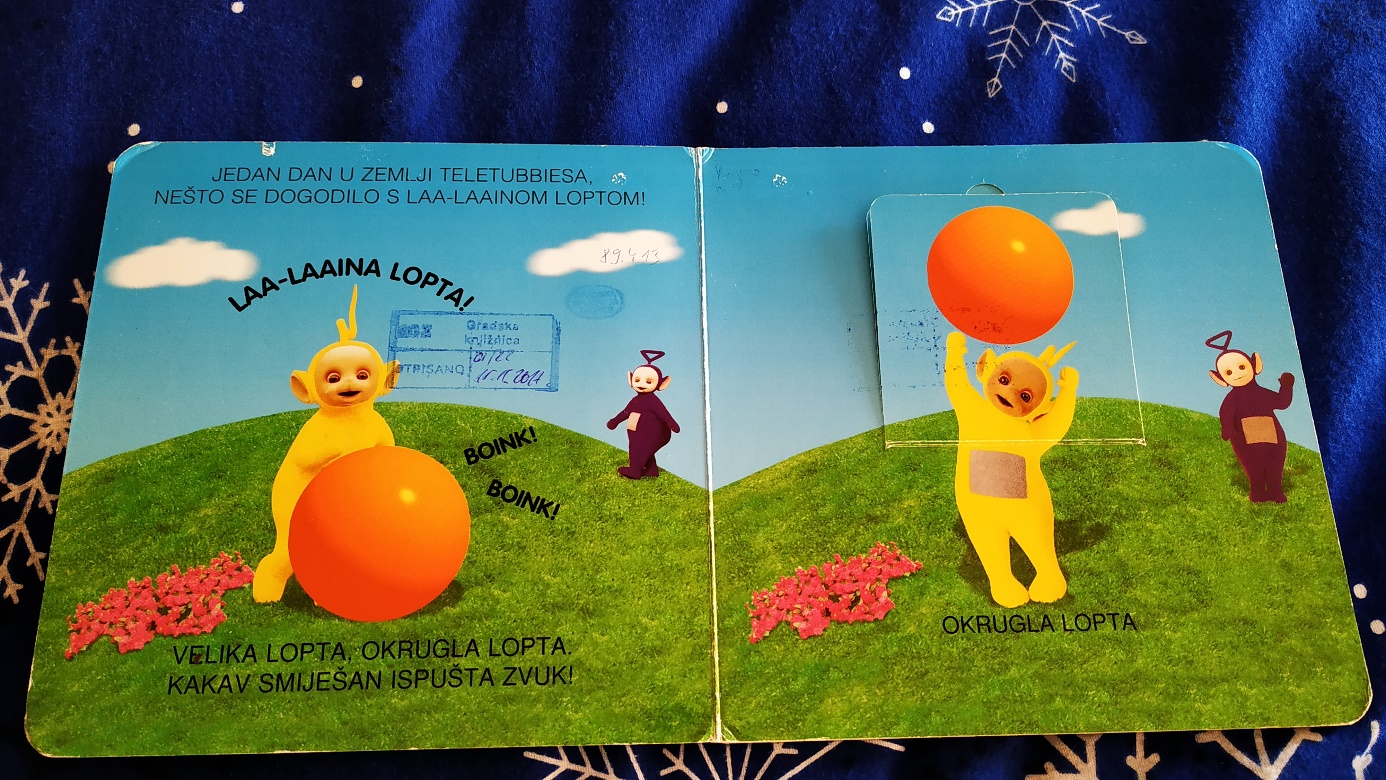 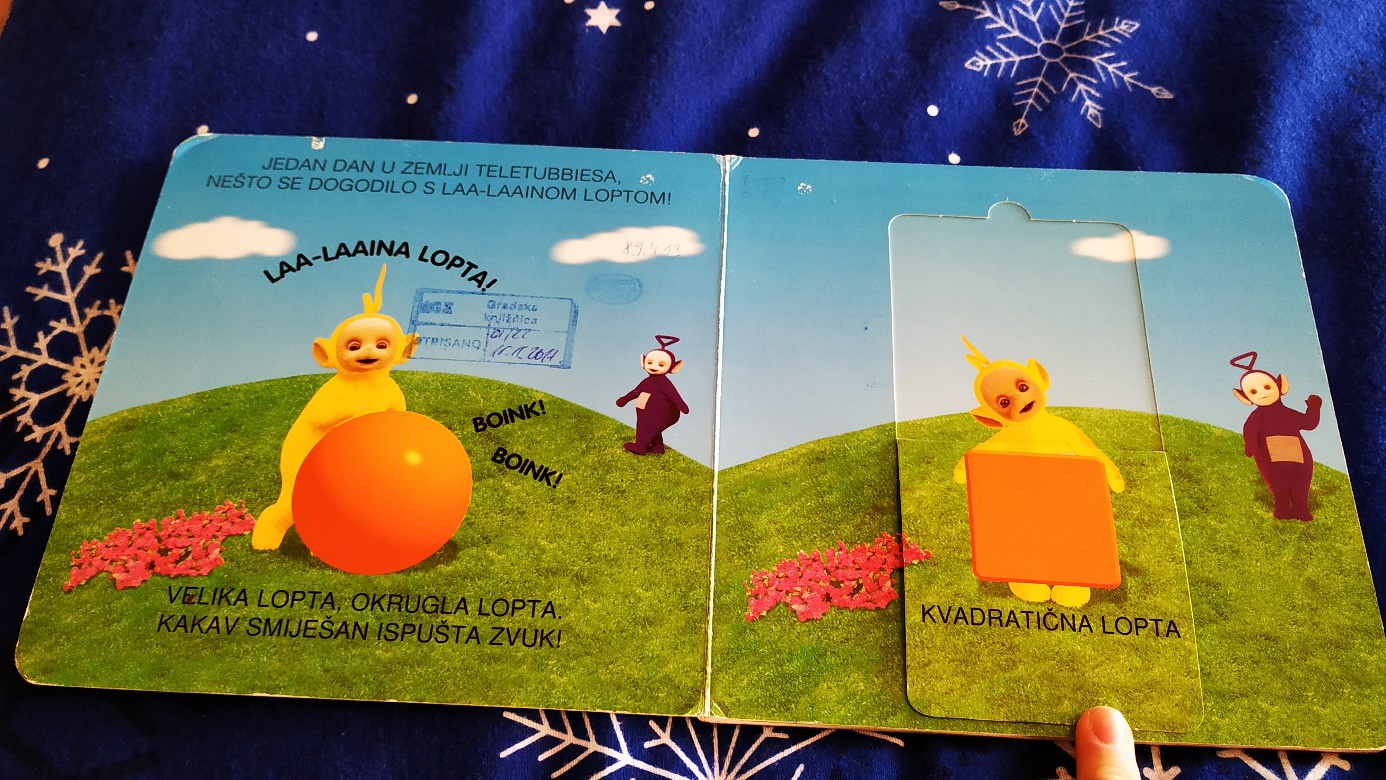 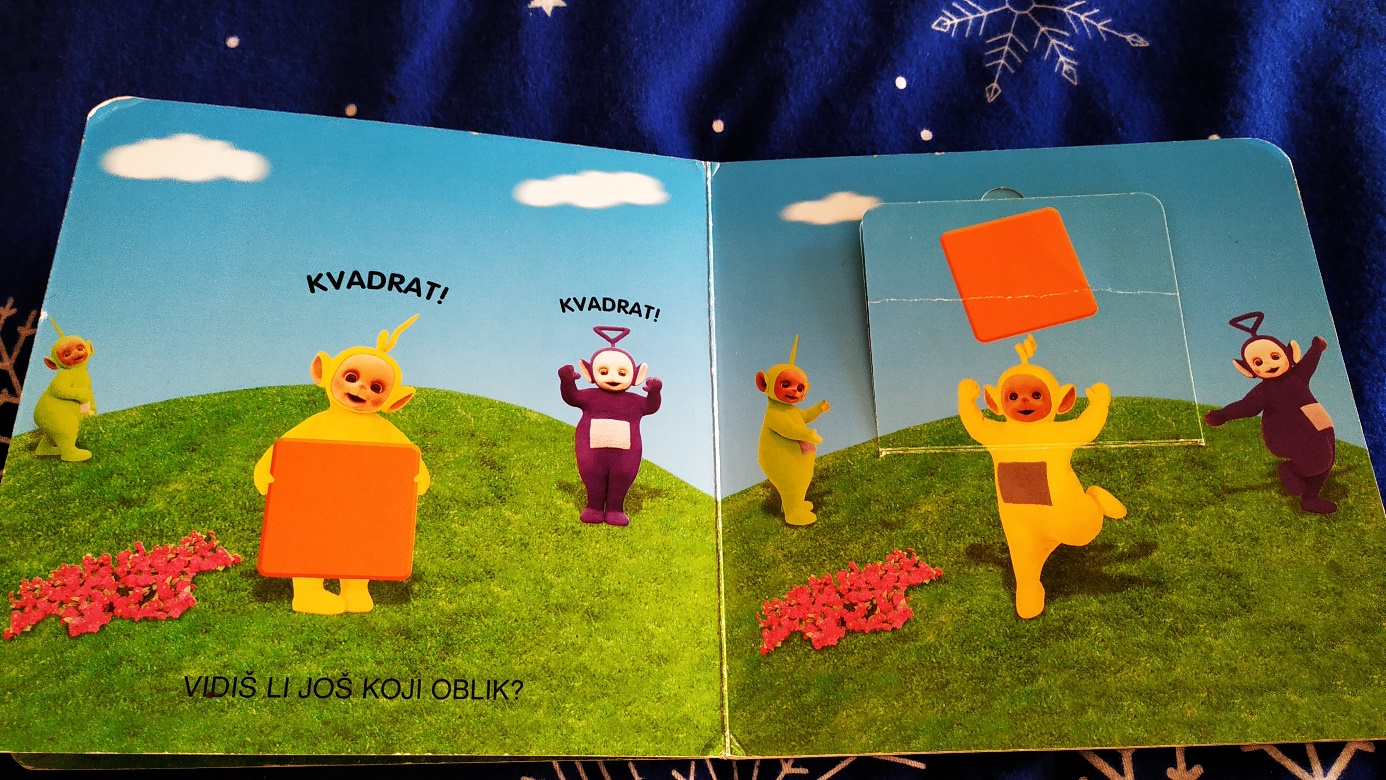 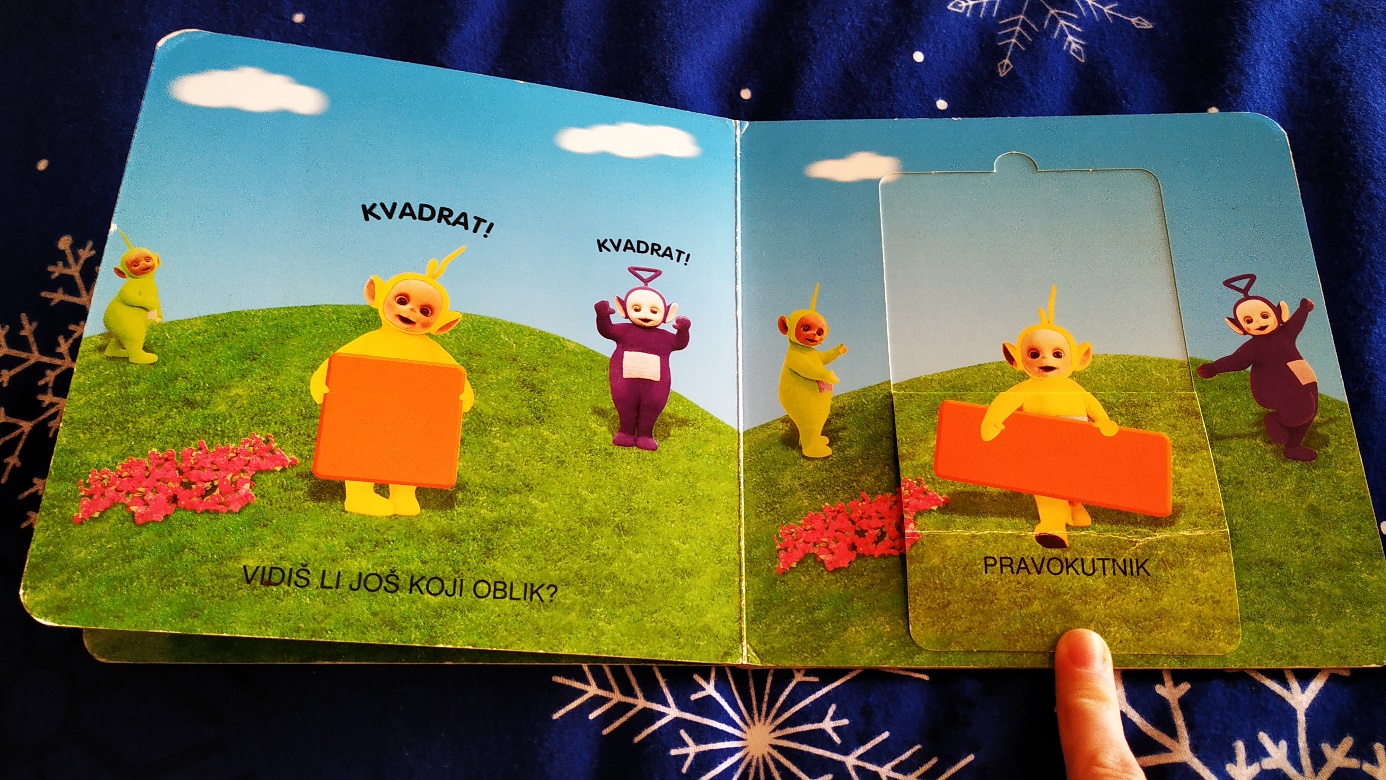 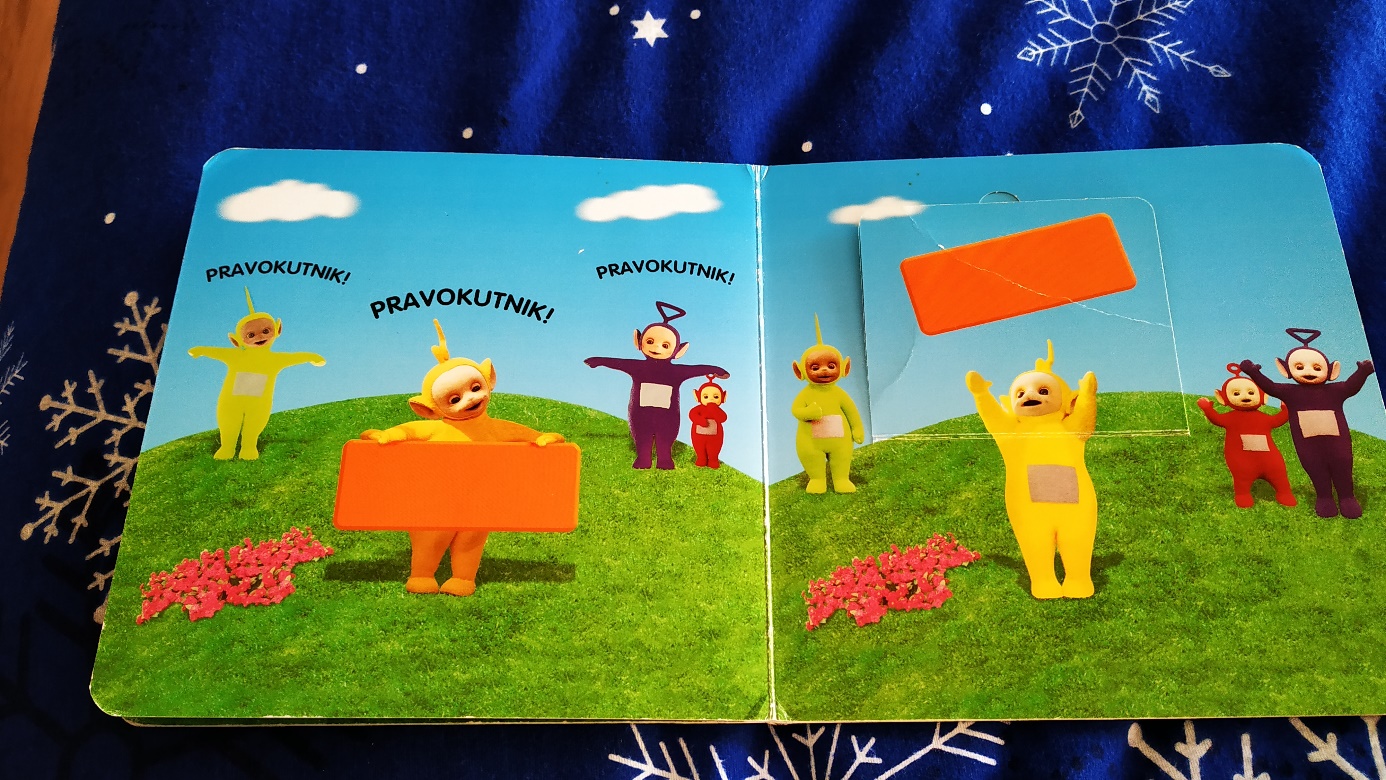 POTICAJNA PITANJA:Kojim se sve oblicima igraju Teletabisi?Gdje se nalaze Teletabisi i što rade?Koje je boje trava na kojoj se igraju?U nastavku slijedi nekoliko fotografija kako s djecom možete uz svega nekoliko materijala koje sigurno imate kod kuće (tjestenina) uvježbavati finu motoriku, a pri tome ponavljati i oblike.Vrijedi naglasiti kako je potreban nadzor nad djecom zbog manjih elemenata koje djeca trebaju koristiti isključivo za igru!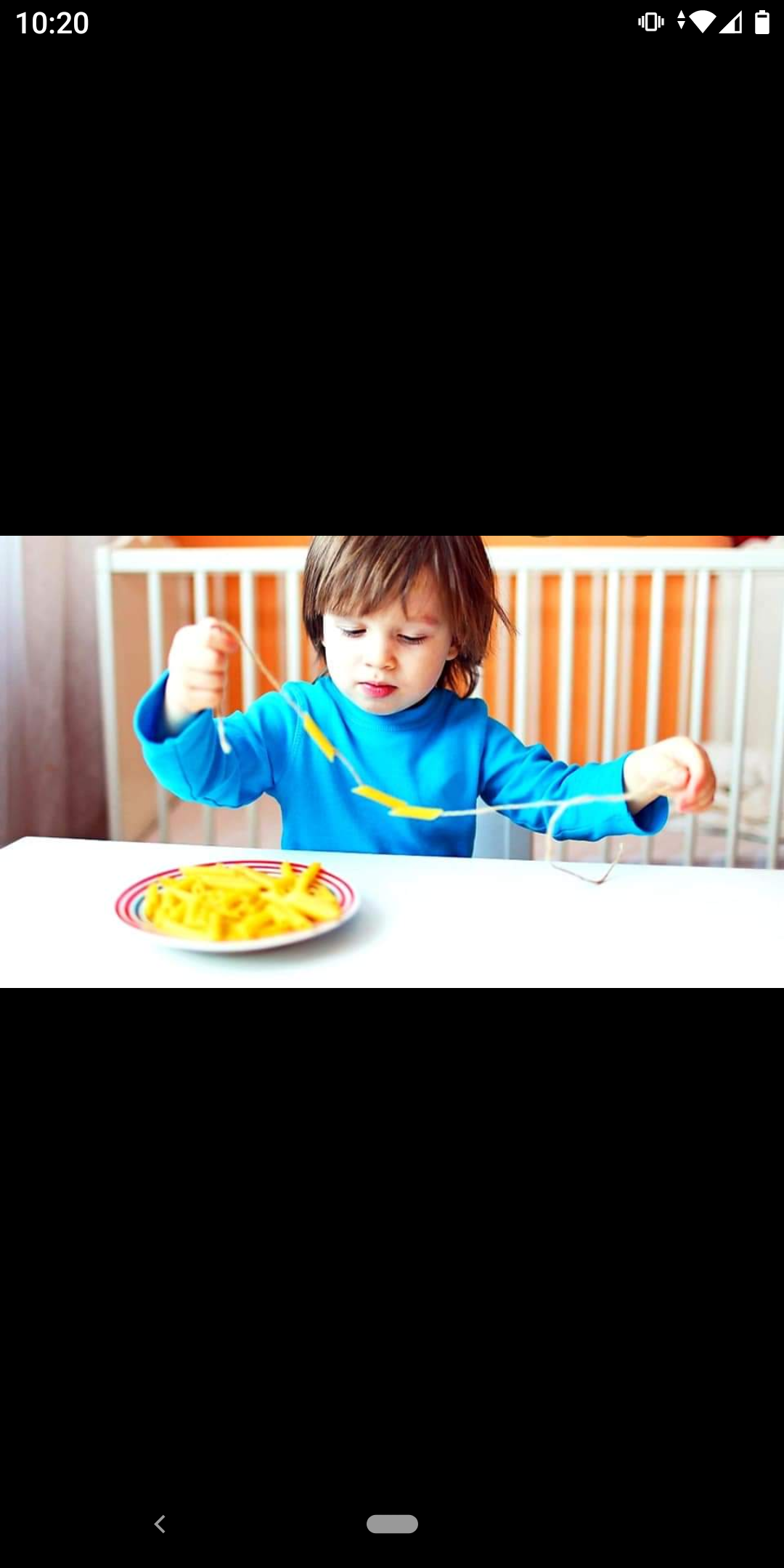 ŠTO VAM JE POTREBNO? vuna ili deblji konactjesteninaŠTO VAM JE POTREBNO: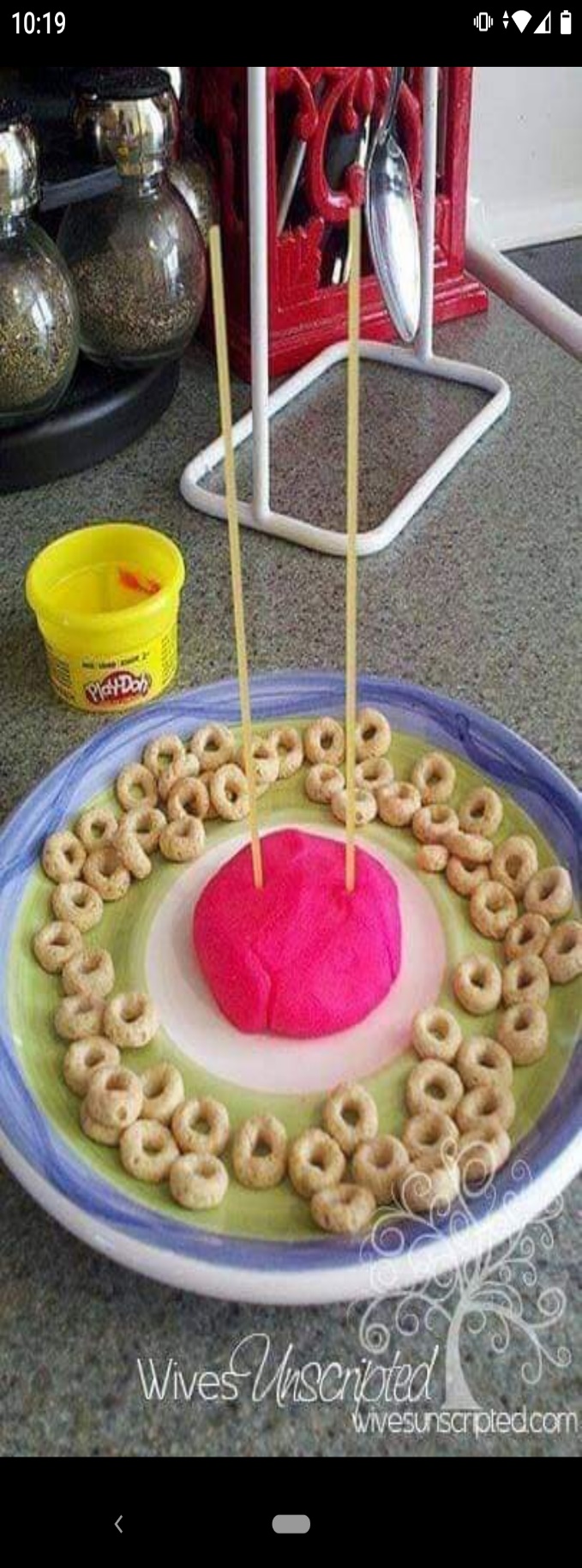 tijesto za modeliranje iz prethodnog javljanja ili lkupovni plastelinšpagete ili plastične cjevčicetjestenina (može biti i drugog oblika od ovog na slici)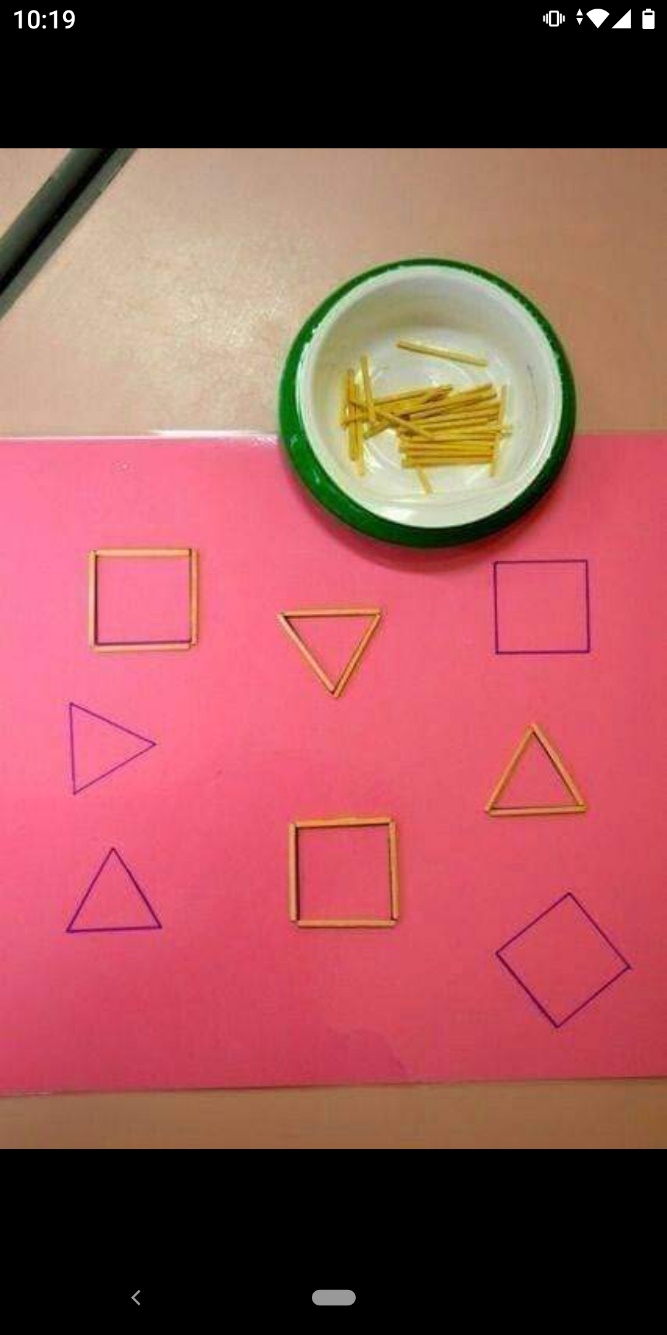 ŠTO VAM JE POTREBNO?Ravnalo i olovka za crtanje geometrijskih likovaIzlomljene špagete ili plastične cjevčice koji djeca pokrivaju geometrijski lik (cjevčice u boji mogu biti interesantnije od tijesta)Proljeće nam je i dalje tu, pa kako ne bi zaboravili na njega, evo primjera stolno-manipulativnih aktivnosti koje će djeci zasigurno biti zanimljive.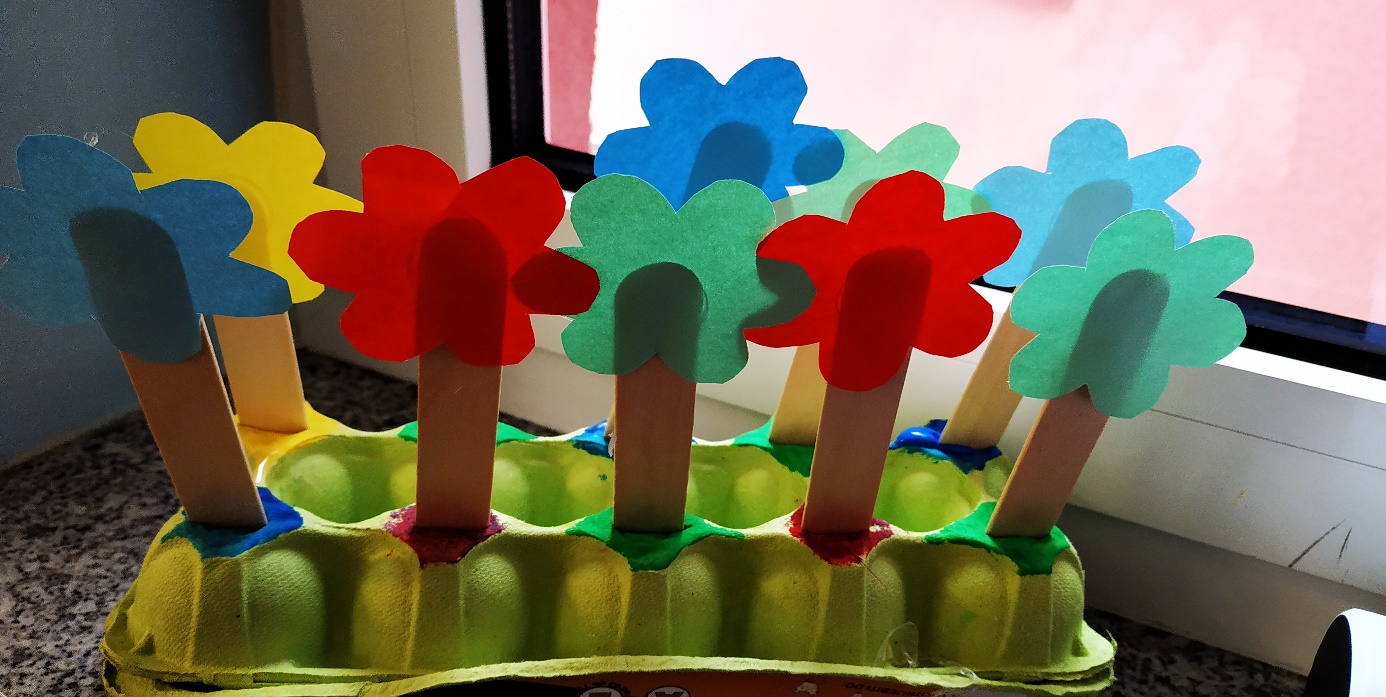 ŠTO VAM JE POTREBNO ZA STOLNO-MANIPULATIVNU IGRU UPARIVANJA CVJETIĆA?Kutija od jajaTempera u 4 osnovne boje, kistKolaž papir u 4 osnovne boje za izradu cvjetićaLjepiloŠkareDrvene špatuleDjeca mogu kistom nanijeti boju na dno kutije od jaja, tako da svaka „kućica“ ima svoju boju dok vi u tim bojama izrežete cvjetove i zalijepite ih za drvene špatule. Kada se tempera osuši, napravite izreze u koje će djeca stavljati špatule pri čemu će uparivati boju cvijeta s odgovarajućom bojom kućice.Na kraju Vam dajemo prijedlog web stranice s koje možete preuzeti bojanke s proljetnim motivima koje će zasigurno zaokupiti dječju pažnju! Možete im ponuditi i vodene boje ili pastele tako da malo promijene rutinu likovnog sredstva!  http://slatkisvijet.com/djecji-svijet/bojanke-za-printanje/vesele-proljetne-bojankeVeliki pozdrav svim „Cvjetićima“ i njihovim roditeljima od odgojiteljice Martine i Mateje!